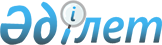 Қорғалжын аудандық мәслихатының 2019 жылғы 24 желтоқсандағы № 1/47 "2020-2022 жылдарға арналған аудандық бюджет туралы" шешіміне өзгерістер енгізу туралыАқмола облысы Қорғалжын аудандық мәслихатының 2020 жылғы 22 шілдедегі № 1/54 шешімі. Ақмола облысының Әділет департаментінде 2020 жылғы 29 шілдеде № 7975 болып тіркелді
      2008 жылғы 4 желтоқсандағы Қазақстан Республикасының Бюджет кодексінің 106-бабының 4-тармағына, Қазақстан Республикасының 2001 жылғы 23 қаңтардағы "Қазақстан Республикасындағы жергілікті мемлекеттік басқару және өзін-өзі басқару туралы" Заңының 6-бабының 1-тармағының 1)-тармақшасына сәйкес, Қорғалжын аудандық мәслихаты ШЕШІМ ҚАБЫЛДАДЫ:
      1. Қорғалжын аудандық мәслихатының "2020-2022 жылдарға арналған аудандық бюджет туралы" 2019 жылғы 24 желтоқсандағы № 1/47 шешіміне (Нормативтік құқықтық актілерді мемлекеттік тіркеу тізілімінде № 7619 болып тіркелген, 2020 жылғы 10 қаңтарында Қазақстан Республикасы нормативтік құқықтық актілерінің электрондық түрдегі эталондық бақылау банкінде жарияланған) келесі өзгерістер енгізілсін:
      1 тармақ жаңа редакцияда баяндалсын:
      "1. 2020-2022 жылдарға арналған аудандық бюджет тиісінше 1, 2 және 3 қосымшаларға сәйкес, оның ішінде 2020 жылға келесі көлемдерде бекітілсін:
      1) кірістер - 3 178 422,8 мың теңге, оның ішінде:
      салықтық түсімдер – 202 323,0 мың теңге;
      салықтық емес түсімдер – 7 775,0 мың теңге;
      негізгі капиталды сатудан түсетін түсімдер - 5 700,0 мың теңге;
      трансферттер түсімі – 2 962 624,8 мың теңге;
      2) шығындар – 3 416 144,0 мың теңге;
      3) таза бюджеттік кредиттеу - 114 983,0 мың теңге, оның ішінде:
      бюджеттік кредиттер – 145 436,0 мың теңге;
      бюджеттік кредиттерді өтеу – 30 453,0 мың теңге;
      4) қаржы активтерімен операциялар бойынша сальдо – 21 912,2 мың теңге, оның ішінде:
      қаржы активтерін сатып алу – 22 012,2 мың теңге;
      мемлекеттің қаржы активтерін сатудан түсетін түсімдер – 100,0 мың теңге;
      5) бюджет тапшылығы (профициті) – (-374 616,4) мың теңге;
      6) бюджет тапшылығын қаржыландыру (профицитін пайдалану) – 374 616,4 мың теңге.";
      көрсетілген шешімнің 1, 4, 5 қосымшалары осы шешімнің 1, 2, 3 қосымшаларына сәйкес жаңа редакцияда баяндалсын.
      2. Осы шешім Ақмола облысының Әділет департаментінде мемлекеттік тіркелген күнінен бастап күшіне енеді және 2020 жылдың 1 қаңтарынан бастап қолданысқа енгізіледі.
      "КЕЛІСІЛДІ" 2020 жылға арналған аудандық бюджет 2020 жылға арналған республикалық бюджеттен нысаналы трансферттер мен бюджеттік кредиттер 2020 жылға арналған облыстық бюджеттен нысаналы трансферттер
					© 2012. Қазақстан Республикасы Әділет министрлігінің «Қазақстан Республикасының Заңнама және құқықтық ақпарат институты» ШЖҚ РМК
				
      Қорғалжын аудандық мәслихат
сессиясының төрағасы

Н.Баешев

      Қорғалжын аудандық мәслихатының
хатшысы

О.Балгабаев

      Қорғалжын ауданы әкімінің
міндетін атқарушы

Ғ-С.Мухамедди
Қорғалжын аудандық мәслихатының
2020 жылғы 22 шілдедегі
№ 1/54 шешіміне
1 қосымшаҚорғалжын аудандық мәслихатының
2019 жылғы 24 желтоқсандағы
№ 1/47 шешіміне
1 қосымша
Санаты
Санаты
Санаты
Санаты
Сома, мың теңге
Сыныбы
Сыныбы
Сыныбы
Сома, мың теңге
Кіші сыныбы
Кіші сыныбы
Сома, мың теңге
Атаулар
Сома, мың теңге
1
2
3
4
5
I. КІРІСТЕР
3 178 422,8
1
Салықтық түсімдер
202 323,0
01
Табыс салығы
8 338,0
2
Жеке табыс салығы 
8 338,0
03
Әлеуметтік салық
117 976,0
04
Меншікке салынатын салықтар
53 870,0
1
Мүлікке салынатын салықтар
31 460,0
3
Жер салығы
2 864,0
4
Көлік құралдарына салынатын салық
16 180,0
5
Бірыңғай жер салығы
3 366,0
05
Тауарларға, жұмыстарға және қызметтерге салынатын iшкi салықтар
20 939,0
2
Акциздер
514,0
3
Табиғи және басқа да ресурстарды пайдаланғаны үшін түсетін түсімдер
15 591,0
4
Кәсіпкерлік және кәсіби қызметті жүргізгені үшін алынатын алымдар
4 834,0
08
Заңдық маңызы бар әрекеттерді жасағаны және (немесе) оған уәкілеттігі бар мемлекеттік органдар немесе лауазымды адамдар құжаттар бергені үшін алынатын міндетті төлемдер
1 200,0
1
Мемлекеттік баж
1 200,0
2
Салықтық емес түсiмдер
7 775,0
01
Мемлекеттік меншіктен түсетін кірістер
931,0
5
Мемлекет меншігіндегі мүлікті жалға беруден түсетін кірістер
895,0
7
Мемлекеттік бюджеттен берілген кредиттер бойынша сыйақылар
36,0
04
Мемлекеттік бюджеттен қаржыландырылатын, сондай-ақ Қазақстан Республикасы Ұлттық Банкінің бюджетінен (шығыстар сметасынан) ұсталатын қамтылатын және қаржыландырылатын мемлекеттік мекемелер салатын айыппұлдар, өсімпұлдар, санкциялар, өндіріп алулар
1 634,0
1
Мұнай секторы ұйымдарынан және Жәбірленушілерге өтемақы қорына түсетін түсімдерді қоспағанда, мемлекеттік бюджеттен қаржыландырылатын, сондай-ақ Қазақстан Республикасы Ұлттық Банкінің бюджетінен (шығыстар сметасынан) қамтылатын және қаржыландырылатын мемлекеттік мекемелер салатын айыппұлдар, өсімпұлдар, санкциялар, өндіріп алулар
1 634,0
06
Басқа да салықтық емес түсiмдер 
5 210,0
1
Басқа да салықтық емес түсiмдер 
5 210,0
3
Негізгі капиталды сатудан түсетін түсімдер
5 700,0
03
Жердi және материалдық емес активтердi сату
5 700,0
4
Трансферттер түсімі
2 962 624,8
02
Мемлекеттік басқарудың жоғары тұрған органдарынан түсетін трансферттер
2 962 624,8
2
Облыстық бюджеттен түсетiн трансферттер
2 962 624,8
Ағымдағы нысаналы трансферттер
932 439,9
Нысаналы даму трансферттері
50 891,9
Субвенциялар
1 979 293,0
Функционалдық топ
Функционалдық топ
Функционалдық топ
Функционалдық топ
Сома, мың теңге
Бюджеттік бағдарламалардың әкімшісі
Бюджеттік бағдарламалардың әкімшісі
Бюджеттік бағдарламалардың әкімшісі
Сома, мың теңге
Бағдарлама
Бағдарлама
Сома, мың теңге
Атауы
Сома, мың теңге
II. ШЫҒЫНДАР
3 416 144,0
01
Жалпы сипаттағы мемлекеттiк қызметтер 
209 826,5
Мемлекеттiк басқарудың жалпы функцияларын орындайтын өкiлдi, атқарушы және басқа органдар
130 288,6
112
Аудан (облыстық маңызы бар қала) мәслихатының аппараты
21 607,8
001
Аудан (облыстық маңызы бар қала) мәслихатының қызметін қамтамасыз ету жөніндегі қызметтер
21 607,8
122
Аудан (облыстық маңызы бар қала) әкімінің аппараты
108 680,8
001
Аудан (облыстық маңызы бар қала) әкімінің қызметін қамтамасыз ету жөніндегі қызметтер
108 680,8
Қаржылық қызмет
616,0
459
Ауданның (облыстық маңызы бар қаланың) экономика және қаржы бөлімі
616,0
003
Салық салу мақсатында мүлікті бағалауды жүргізу
316,0
010
Жекешелендіру, коммуналдық меншікті басқару, жекешелендіруден кейінгі қызмет және осыған байланысты дауларды реттеу
300,0
Жалпы сипаттағы өзге де мемлекеттiк қызметтер 
78 921,9
458
Ауданның (облыстық маңызы бар қаланың) тұрғын үй - коммуналдық шаруашылығы, жолаушылар көлігі және автомобиль жолдары бөлімі
29 438,1
001
Жергілікті деңгейде тұрғын үй - коммуналдық шаруашылығы, жолаушылар көлігі және автомобиль жолдары саласындағы мемлекеттік саясатты іске асыру жөніндегі қызметтер
9 275,4
113
Төменгі тұрған бюджеттерге берілетін нысаналы ағымдағы трансферттер
20 162,7
459
Ауданның (облыстық маңызы бар қаланың) экономика және қаржы бөлімі
39 946,5
001
Ауданның (облыстық маңызы бар қаланың) экономикалық саясатын қалыптастыру мен дамыту, мемлекеттік жоспарлау, бюджеттік атқару және коммуналдық меншігін басқару саласындағы мемлекеттік саясатты іске асыру жөніндегі қызметтер 
29 134,5
113
Төменгі тұрған бюджеттерге берілетін нысаналы ағымдағы трансферттер
10 812,0
493
Ауданның (облыстық маңызы бар қаланың) кәсіпкерлік, өнеркәсіп және туризм бөлімі
9 537,3
001
Жергілікті деңгейде кәсіпкерлікті, өнеркәсіпті және туризмді дамыту саласындағы мемлекеттік саясатты іске асыру жөніндегі қызметтер
9 537,3
02
Қорғаныс
5 922,0
Әскери мұқтаждар
5 922,0
122
Аудан (облыстық маңызы бар қала) әкімінің аппараты
5 922,0
005
Жалпыға бірдей әскери міндетті атқару шеңберіндегі іс-шаралар
2 718,0
006
Аудан (облыстық маңызы бар қала) ауқымындағы төтенше жағдайлардың алдын алу және оларды жою
2 787,0
007
Аудандық (қалалық) ауқымдағы дала өрттерінің, сондай-ақ мемлекеттік өртке қарсы қызмет органдары құрылмаған елдi мекендерде өрттердің алдын алу және оларды сөндіру жөніндегі іс-шаралар
417,0
04
Бiлiм беру
2 472 081,9
Мектепке дейінгі тәрбие және оқыту
166 716,3
464
Ауданның (облыстық маңызы бар қаланың) білім бөлімі
166 716,3
009
Мектепке дейінгі тәрбие мен оқыту ұйымдарының қызметін қамтамасыз ету
99 063,7
040
Мектепке дейінгі білім беру ұйымдарында мемлекеттік білім беру тапсырысын іске асыруға
67 652,6
Бастауыш, негізгі орта және жалпы орта бiлiм беру
1 812 659,5
464
Ауданның (облыстық маңызы бар қаланың) білім бөлімі
1 789 639,4
003
Жалпы білім беру
1 717 782,1
006
Балаларға қосымша білім беру
71 857,3
465
Ауданның (облыстық маңызы бар қаланың) дене шынықтыру және спорт бөлімі
23 020,1
017
Балалар мен жасөспірімдерге спорт бойынша қосымша білім беру
23 020,1
Бiлiм беру саласындағы өзге де қызметтер
492 706,1
464
Ауданның (облыстық маңызы бар қаланың) білім бөлімі
492 706,1
001
Жергілікті деңгейде білім беру саласындағы мемлекеттік саясатты іске асыру жөніндегі қызметтер
23 714,0
005
Ауданның (облыстық маңызы бар қаланың) мемлекеттік білім беру мекемелер үшін оқулықтар мен оқу - әдiстемелiк кешендерді сатып алу және жеткізу
16 206,0
007
Аудандық (қалалық) ауқымдағы мектеп олимпиадаларын және мектептен тыс іс - шараларды өткiзу
490,0
015
Жетім баланы (жетім балаларды) және ата - аналарының қамқорынсыз қалған баланы (балаларды) күтіп - ұстауға қамқоршыларға (қорғаншыларға) ай сайынғы ақшалай қаражат төлемі
7 794,0
019
Ауданның (облыстық маңызы бар қаланың) мемлекеттік білім беру мекемелеріне жұмыстағы жоғары көрсеткіштері үшін гранттарды табыс ету
22 627,0
023
Әдістемелік жұмыс
8 828,0
067
Ведомстволық бағыныстағы мемлекеттік мекемелерінің және ұйымдарының күрделі шығыстары
413 047,1
06
Әлеуметтiк көмек және әлеуметтiк қамсыздандыру
240 888,1
Әлеуметтiк қамсыздандыру
87 833,0
451
Ауданның (облыстық маңызы бар қаланың) жұмыспен қамту және әлеуметтік бағдарламалар бөлімі
87 833,0
005
Мемлекеттік атаулы әлеуметтік көмек 
87 833,0
Әлеуметтiк көмек
126 692,5
451
Ауданның (облыстық маңызы бар қаланың) жұмыспен қамту және әлеуметтік бағдарламалар бөлімі
126 692,5
002
Жұмыспен қамту бағдарламасы
67 785,0
007
Жергілікті өкілетті органдардың шешімі бойынша мұқтаж азаматтардың жекелеген топтарына әлеуметтік көмек
13 028,0
010
Үйден тәрбиеленіп оқытылатын мүгедек балаларды материалдық қамтамасыз ету
144,0
014
Мұқтаж азаматтарға үйде әлеуметтік көмек көрсету
13 688,0
017
Оңалтудың жеке бағдарламасына сәйкес мұқтаж мүгедектердi мiндеттi гигиеналық құралдармен қамтамасыз ету, қозғалуға қиындығы бар бірінші топтағы мүгедектерге жеке көмекшінің және есту бойынша мүгедектерге қолмен көрсететiн тіл маманының қызметтерін ұсыну 
4 624,0
023
Жұмыспен қамту орталықтарының қызметін қамтамасыз ету
27 423,5
Әлеуметтiк көмек және әлеуметтiк қамтамасыз ету салаларындағы өзге де қызметтер
26 362,6
451
Ауданның (облыстық маңызы бар қаланың) жұмыспен қамту және әлеуметтік бағдарламалар бөлімі
26 362,6
001
Жергілікті деңгейде халық үшін әлеуметтік бағдарламаларды жұмыспен қамтуды қамтамасыз етуді іске асыру саласындағы мемлекеттік саясатты іске асыру жөніндегі қызметтер
22 256,6
011
Жәрдемақыларды және басқа да әлеуметтік төлемдерді есептеу, төлеу мен жеткізу бойынша қызметтерге ақы төлеу
900,0
050
Қазақстан Республикасында мүгедектердің құқықтарын қамтамасыз етуге және өмір сүру сапасын жақсарту
3 206,0
07
Тұрғын үй-коммуналдық шаруашылық
56 919,7
Тұрғын үй шаруашылығы
45 019,7
451
Ауданның (облыстық маңызы бар қаланың) жұмыспен қамту және әлеуметтік бағдарламалар бөлімі
21 690,0
070
Қазақстан Республикасында төтенше жағдай режимінде коммуналдық қызметтерге ақы төлеу бойынша халықтың төлемдерін өтеу
21 690,0
466
Ауданның (облыстық маңызы бар қаланың) сәулет, қала құрылысы және құрылыс бөлімі
23 329,7
003
Коммуналдық тұрғын үй қорының тұрғын үйін жобалау және (немесе) салу, реконструкциялау 
18 329,7
007
Қаланы және елді мекендерді абаттандыруды дамыту
5 000,0
458
Ауданның (облыстық маңызы бар қаланың) тұрғын үй - коммуналдық шаруашылығы, жолаушылар көлігі және автомобиль жолдары бөлімі
11 900,0
058
Елді мекендердегі сумен жабдықтау және су бұру жүйелерін дамыту
11 900,0
08
Мәдениет, спорт, туризм және ақпараттық кеңістiк
208 121,4
Мәдениет саласындағы қызмет
95 113,0
455
Ауданның (облыстық маңызы бар қаланың) мәдениет және тілдерді дамыту бөлімі
95 113,0
003
Мәдени - демалыс жұмысын қолдау
95 113,0
Спорт
23 241,0
465
Ауданның (облыстық маңызы бар қаланың) дене шынықтыру және спорт бөлімі
23 241,0
001
Жергілікті деңгейде дене шынықтыру және спорт саласындағы мемлекеттік саясатты іске асыру жөніндегі қызметтер
15 837,0
006
Аудандық (облыстық маңызы бар қалалық) деңгейде спорттық жарыстар өткiзу
3 734,0
007
Әртүрлi спорт түрлерi бойынша аудан (облыстық маңызы бар қала) құрама командаларының мүшелерiн дайындау және олардың облыстық спорт жарыстарына қатысуы
3 670,0
Ақпараттық кеңістік
39 524,7
455
Ауданның (облыстық маңызы бар қаланың) мәдениет және тілдерді дамыту бөлімі
35 351,7
006
Аудандық (қалалық) кiтапханалардың жұмыс iстеуi
25 124,7
007
Мемлекеттік тілді және Қазақстан халқының басқа да тілдерін дамыту
10 227,0
456
Ауданның (облыстық маңызы бар қаланың) ішкі саясат бөлімі
4 173,0
002
Мемлекеттік ақпараттық саясат жүргізу жөніндегі қызметтер
4 173,0
Мәдениет, спорт, туризм және ақпараттық кеңiстiктi ұйымдастыру жөнiндегi өзге де қызметтер
50 242,7
455
Ауданның (облыстық маңызы бар қаланың) мәдениет және тілдерді дамыту бөлімі
31 528,7
001
Жергілікті деңгейде тілдерді және мәдениетті дамыту саласындағы мемлекеттік саясатты іске асыру жөніндегі қызметтер
7 361,7
032
Ведомстволық бағыныстағы мемлекеттік мекемелерінің және ұйымдарының күрделі шығыстары
24 167,0
456
Ауданның (облыстық маңызы бар қаланың) ішкі саясат бөлімі
18 714,0
001
Жергілікті деңгейде ақпарат, мемлекеттілікті нығайту және азаматтардың әлеуметтік сенімділігін қалыптастыру саласында мемлекеттік саясатты іске асыру жөніндегі қызметтер
11 380,0
003
Жастар саясаты саласында іс-шараларды iске асыру
7 334,0
10
Ауыл, су, орман, балық шаруашылығы, ерекше қорғалатын табиғи аумақтар, қоршаған ортаны және жануарлар дүниесін қорғау, жер қатынастары
69 417,1
Ауыл шаруашылығы
55 878,1
459
Ауданның (облыстық маңызы бар қаланың) экономика және қаржы бөлімі
32 553,0
099
Мамандарға әлеуметтік қолдау көрсету жөніндегі шараларды іске асыру
32 553,0
462
Ауданның (облыстық маңызы бар қаланың) ауыл шаруашылығы бөлімі
18 521,0
001
Жергілікті деңгейде ауыл шаруашылығы саласындағы мемлекеттік саясатты іске асыру жөніндегі қызметтер
18 521,0
473
Ауданның (облыстық маңызы бар қаланың) ветеринария бөлімі
4 804,1
001
Жергілікті деңгейде ветеринария саласындағы мемлекеттік саясатты іске асыру жөніндегі қызметтер
4 264,1
007
Қаңғыбас иттер мен мысықтарды аулауды және жоюды ұйымдастыру
399,6
010
Ауыл шаруашылығы жануарларын сәйкестендіру жөніндегі іс - шараларды өткізу
140,4
Жер қатынастары
13 539,0
463
Ауданның (облыстық маңызы бар қаланың) жер қатынастары бөлімі
13 539,0
001
Аудан (облыстық маңызы бар қала) аумағында жер қатынастарын реттеу саласындағы мемлекеттік саясатты іске асыру жөніндегі қызметтер
9 989,0
006
Аудандардың, облыстық маңызы бар, аудандық маңызы бар қалалардың, кенттердiң, ауылдардың, ауылдық округтердiң шекарасын белгiлеу кезiнде жүргiзiлетiн жерге орналастыру
3 550,0
11
Өнеркәсіп, сәулет, қала құрылысы және құрылыс қызметі
6 635,3
Сәулет, қала құрылысы және құрылыс қызметі
6 635,3
466
Ауданның (облыстық маңызы бар қаланың) сәулет, қала құрылысы және құрылыс бөлімі
6 635,3
001
Құрылыс, облыс қалаларының, аудандарының және елді мекендерінің сәулеттік бейнесін жақсарту саласындағы мемлекеттік саясатты іске асыру және ауданның (облыстық маңызы бар қаланың) аумағын оңтайла және тиімді қала құрылыстық игеруді қамтамасыз ету жөніндегі қызметтер 
6 635,3
12
Көлiк және коммуникация
12 530,0
Автомобиль көлiгi
12 530,0
458
Ауданның (облыстық маңызы бар қаланың) тұрғын үй - коммуналдық шаруашылығы, жолаушылар көлігі және автомобиль жолдары бөлімі
12 530,0
023
Автомобиль жолдарының жұмыс істеуін қамтамасыз ету
12 530,0
13
Басқалар
1 264,0
Кәсiпкерлiк қызметтi қолдау және бәсекелестікті қорғау
264,0
493
Ауданның (облыстық маңызы бар қаланың) кәсіпкерлік, өнеркәсіп және туризм бөлімі
264,0
006
Кәсіпкерлік қызметті қолдау
264,0
Басқалар
1 000,0
459
Ауданның (облыстық маңызы бар қаланың) экономика және қаржы бөлімі
1 000,0
012
Ауданның (облыстық маңызы бар қаланың) жергілікті атқарушы органының резерві 
1 000,0
14
Борышқа қызмет көрсету
36,0
Борышқа қызмет көрсету
36,0
459
Ауданның (облыстық маңызы бар қаланың) экономика және қаржы бөлімі
36,0
021
Жергілікті атқарушы органдардың облыстық бюджеттен қарыздар бойынша сыйақылар мен өзге де төлемдерді төлеу бойынша борышына қызмет көрсету
36,0
15
Трансферттер
132 502,0
Трансферттер
132 502,0
459
Ауданның (облыстық маңызы бар қаланың) экономика және қаржы бөлімі
132 502,0
006
Пайдаланылмаған (толық пайдаланылмаған) нысаналы трансферттерді қайтару
5 421,1
038
Субвенциялар
127 080,0
054
Қазақстан Республикасының Ұлттық қорынан берілетін нысаналы трансферт есебінен республикалық бюджеттен бөлінген пайдаланылмаған (түгел пайдаланылмаған) нысаналы трансферттердің сомасын қайтару
0,9
III. Таза бюджеттiк кредиттеу
114 983,0
Бюджеттік кредиттер
145 436,0
06
Әлеуметтiк көмек және әлеуметтiк қамсыздандыру
50 000,0
Әлеуметтiк көмек және әлеуметтiк қамтамасыз ету салаларындағы өзге де қызметтер
50 000,0
458
Ауданның (облыстық маңызы бар қаланың) тұрғын үй - коммуналдық шаруашылығы, жолаушылар көлігі және автомобиль жолдары бөлімі
50 000,0
088
Жұмыспен қамту жол картасы шеңберінде шараларды қаржыландыру үшін аудандық (облыстық маңызы бар қалалар) бюджеттерге кредит беру
50 000,0
10
Ауыл, су, орман, балық шаруашылығы, ерекше қорғалатын табиғи аумақтар, қоршаған ортаны және жануарлар дүниесін қорғау, жер қатынастары
95 436,0
Ауыл шаруашылығы
95 436,0
459
Ауданның (облыстық маңызы бар қаланың) экономика және қаржы бөлімі
95 436,0
018
Мамандарды әлеуметтік қолдау шараларын іске асыруға берілетін бюджеттік кредиттер
95 436,0
05
Бюджеттiк кредиттерді өтеу 
30 453,0
Бюджеттiк кредиттердi өтеу 
30 453,0
1
Мемлекеттік бюджеттен берілген бюджеттік кредиттердi өтеу
30 453,0
IV. Қаржы активтерiмен операциялар бойынша сальдо 
21 912,2
Қаржы активтерін сатып алу
22 012,2
13
Басқалар
22 012,2
458
Ауданның (облыстық маңызы бар қаланың) тұрғын үй-коммуналдық шаруашылығы, жолаушылар көлігі және автомобиль жолдары бөлімі
22 012,2
065
Заңды тұлғалардың жарғылық капиталын қалыптастыру немесе ұлғайту
22 012,2
06
Мемлекеттің қаржы активтерін сатудан түсетін түсімдер
100,0
Мемлекеттің қаржы активтерін сатудан түсетін түсімдер
100,0
1
Қаржы активтерін ел ішінде сатудан түсетін түсімдер
100,0
05
Мүліктік кешен түріндегі коммуналдық мемлекеттік мекемелер мен мемлекеттік кәсіпорындарды және коммуналдық мемлекеттік кәсіпорындардың жедел басқаруындағы немесе шаруашылық жүргізуіндегі өзге мемлекеттік мүлікті сатудан түсетін түсімдер
100,0
V. Бюджет тапшылығы (профициті)
-374 616,4
VI. Бюджет тапшылығын қаржыландыру (профицитін пайдалану)
374 616,4
7
Қарыздар түсімі
401 973,0
Мемлекеттік ішкі қарыздар
401 973,0
02
Қарыз алу келісім - шарттары
401 973,0
003
Ауданның (облыстық маңызы бар қаланың) жергілікті атқарушы органы алатын қарыздар
401 973,0
16
Қарыздарды өтеу
30 453,0
Қарыздарды өтеу
30 453,0
459
Ауданның (облыстық маңызы бар қаланың) экономика және қаржы бөлімі
30 453,0
005
Жергiлiктi атқарушы органның жоғары тұрған бюджет алдындағы борышын өтеу
30 453,0
8
Бюджет қаражатының пайдаланылатын қалдықтары
3 096,4
Бюджет қаражаты қалдықтары
3 096,4
1
Бюджет қаражатының бос қалдықтары
3 096,4
1
Бюджет қаражатының бос қалдықтары
3 096,4Қорғалжын аудандық мәслихатының
2020 жылғы 22 шілдедегі
№ 1/54 шешіміне
2 қосымшаҚорғалжын аудандық мәслихатының
2019 жылғы 24 желтоқсандағы
№ 1/47 шешіміне
4 қосымша
Атауы
Сома, мың теңге
Барлығы
918 337,9
Ағымдағы нысаналы трансферттер
516 364,9
оның iшiнде:
Ауданның (облыстық маңызы бар қаланың) жұмыспен қамту және әлеуметтік бағдарламалар бөлімі
129 976,0
Еңбек нарығын дамытуға, оның iшiнде:
35 582,0
Жалақыны ішінара субсидиялауға және жастар практикасына
16 116,0
Қоғамдық жұмыстар
10 000,0
Қазақстан Республикасының Үкіметі айқындаған өңірлерге ерікті түрде қоныс аударатын азаматтарға және қоныс аударуға жәрдем көрсететін жұмыс берушілерге мемлекеттік қолдау шараларын көрсетуге
188,0
Жаңа бизнес-идеяларды іске асыруға мемлекеттік гранттар беруге, оның ішінде NEET санатындағы жастар, аз қамтылған көп балалы отбасы мүшелері, аз қамтылған еңбекке қабілетті мүгедектер 
9 278,0
Мемлекеттік атаулы әлеуметтік көмекті төлеуге
68 317,0
Мүгедектерді міндетті гигиеналық құралдармен қамтамасыз ету нормаларын ұлғайтуға 
603,0
Техникалық көмекшi (компенсаторлық) құралдардың тiзбесiн кеңейтуге 
903,0
Төтенше жағдай режимінде коммуналдық қызметтерге ақы төлеу бойынша халықтың төлемдерін өтеуге
21 690,0
Халықты әлеуметтік қорғаудың мемлекеттік ұйымдарында арнаулы әлеуметтік қызметтер көрсететін қызметкерлердің жалақысына қосымша ақы белгілеуге 
2 881,0
Ауданның (облыстық маңызы бар қаланың) білім бөлімі
372 597,9
Қараегін аулындағы Шоқан Уәлиханов атындағы орта мектебін күрделі жөндеу
119 679,9
Мемлекеттік мектепке дейінгі білім беру ұйымдары педагогтарының еңбеқ ақысын ұлғайтуға
8 109,0
Мемлекеттік орта білім беру ұйымдары педагогтарының еңбеқ ақысын ұлғайтуға
210 489,0
Мемлекеттік орта білім беру ұйымдарының педагогтарына біліктілік санаты үшін қосымша ақы төлеуге 
34 320,0
Ауданның (облыстық маңызы бар қаланың) мәдениет және тілдерді дамыту бөлімі
13 791,0
Мемлекеттік мәдениет ұйымдарының және мұрағат мекемелерінің басқарушы және негізгі персоналына мәдениет ұйымдарындағы және мұрағат мекемелеріндегі ерекше еңбек жағдайлары үшін лауазымдық айлықақысына қосымша ақылар белгілеуге 
13 791,0
Бюджеттік кредиттер
401 973,0
оның iшiнде:
Ауданның (облыстық маңызы бар қаланың) экономика және қаржы бөлімі
95 436,0
Мамандарды әлеуметтік қолдау шараларын іске асыру үшін
95 436,0
Ауданның (облыстық маңызы бар қаланың) білім бөлімі
256 537,0
Майшұқыр ауылында Майшұқыр негізгі мектебін күрделі жөңдеу
214 482,0
Қорғалжын ауылындағы "Балауса" балабақша ғимаратын ағымдағы жөндеу
17 808,0
Қорғалжын ауылының "Қорғалжын мектеп-гимназия" мемлекеттік мекемесі ғимаратының шатырын күрделі жөндеу
24 247,0
Ауданның (облыстық маңызы бар қаланың) тұрғын үй - коммуналдық шаруашылығы, жолаушылар көлігі және автомобиль жолдары бөлімі
50 000,0
Қорғалжын ауылының көше-жол желісін ағымдағы жөндеу
50 000,0Қорғалжын аудандық мәслихатының
2020 жылғы 22 шілдедегі
№ 1/54 шешіміне
3 қосымшаҚорғалжын аудандық мәслихатының
2019 жылғы 24 желтоқсандағы
№ 1/47 шешіміне
5 қосымша
Атауы
Сома, мың теңге
1
2
Барлығы
466 966,9
Ағымдағы нысаналы трансферттер
416 075,0
оның iшiнде:
Ауданның (облыстық маңызы бар қаланың) білім бөлімі
353 448,0
Мектептерде IT-сыныптарды ашуға 
2 598,0
Аз қамтылған отбасынан шыққан мектеп оқушыларын ыстық тамақпен қамтамасыз етуге 
15 740,0
1-сынып оқушыларын ыстық тамақпен қамтамасыз етуге 
6 258,0
Аз қамтылған отбасынан шыққан мектеп оқушыларын мектеп формасымен және кеңсе тауарларымен қамтамасыз етуге 
15 795,0
"Денсаулық пен тіршілік дағдыларын қалыптастыру, сонымен қатар кәмелетке толмаған жасөспірімдер арасында өзіне-өзі қол жұмсаудың алдын алу" бағдарламасын енгізуге
824,0
Жаңартылған білім беру мазмұн жағдайында бастауыш, негізгі және жалпы орта білімнің оқу бағдарламаларын іске асыратын білім беру ұйымдарының мұғалімдеріне қосымша ақы төлеуге
238 872,0
Мектептерге компьютерлерді сатып алуға
8 150,0
Робототехника кабинеттерді сатып алуға 
3 872,0
Жаратылыстану-математикалық бағыттағы пәндерді ағылшын тілінде оқытқаны үшін қосымша ақы төлеуге
2 184,0
Магистр дәрежесі бар мұғалімдерге қосымша ақы төлеуге
3 500,0
Ресурстық орталықтарды жарақтандыруға 
668,0
Бiлiм беру объектілері үшін блокты-модульдік қазандық сатып алуға 
32 360,0
Ауданның (облыстық маңызы бар қаланың) мемлекеттік білім беру мекемелеріне жұмыстағы жоғары көрсеткіштері үшін гранттар беру
22 627,0
Ауданның (облыстық маңызы бар қаланың) мәдениет және тілдерді дамыту бөлімі
28 257,0
Мәдениет ұйымдарын материалдық-техникалық жарақтандыруға
28 257,0
Ауданның (облыстық маңызы бар қаланың) жұмыспен қамту және әлеуметтік бағдарламалар бөлімі
31 380,0
"Инватакси" қызметтерін дамытуға мемлекеттік әлеуметтік тапсырысты орналастыруға
1 700,0
Қыска мерзімдік кәсіби оқытуды іске асыруға 
8 348,0
Қоныс аударушылар мен оралмандар үшін тұрғын үйді жалдауға (жалға алуға) шығындарды өтеу бойынша субсидияларға
948,0
Мемлекеттік атаулы әлеуметтік көмекті төлеуге
11 032,0
Халықты жұмыспен қамту орталықтарында әлеуметтік жұмыс жөніндегі консультанттар мен ассистенттерді еңгізуге 
9 352,0
Ауданның (облыстық маңызы бар қаланың) экономика және қаржы бөлімі
2 990,0
Көтерме жәрдемақы мөлшерін ұлғайтуға
540,0
Бюджеттік есебінің бірыңғай ақпараттық алаңын енгізуге
2 450,0
Нысаналы даму трансферттерi
50 891,9
оның iшiнде:
Ауданның (облыстық маңызы бар қаланың) тұрғын үй - коммуналдық шаруашылығы, жолаушылар көлігі және автомобиль жолдары бөлімі
33 912,2
Қорғалжын ауданы Өркендеу ауылының таратушы желілерін қайта жаңартуға жоба-сметалық құжаттама әзірлеу
11 900,0
Қорғалжын ауданы әкімдігінің шаруашылық жүргізу құқығына "Өрлеу" мемлекеттік коммуналдық кәсіпорынның жарғылық капиталын ұлғайту
22 012,2
Ауданның (облыстық маңызы бар қаланың) сәулет, қала құрылысы және құрылыс бөлімі
16 979,7
"Қорғалжын ауданы Қорғалжын ауылындағы екі 2 қабатты жатақханаларды тұрғын үйге қайта жаңарту жобасына ведомстводан тыс кешенді сараптама жүргізумен жоба-сметалық құжаттама әзірлеу"
8 580,7
"Қорғалжын ауданы, Қорғалжын ауылы, Жангелдин көшесі, №2/2, 2/3 мекен-жайында орналасқан тұрғын үйлерге қайта жаңғыртылатын екі 2 қабатты жатақханаларға сыртқы инженерлік желілер, инфрақұрылым және абаттандыру құрылысына ведомстводан тыс кешенді сараптама жүргізумен жоба-сметалық құжаттама әзірлеу"
8 399,0